SMLOUVA O DÍLO 
uzavřená dle zák. 89/2012 Sb., Občanský zákoníku a všech pozdějších změn a doplnění tohoto zákona
(dále jen smlouva)Oprava souboru vytápění, měření, regulace a vzduchotechniky
Dům kultury OstrovSMLUVNÍ STRANY:Objednatel:Objednatel:	Dům kultury Ostrov, příspěvková organizace
Sídlo:	Mírové nám. 733, Ostrov
Zastoupený:          	Ing. Miroslav Očenášek
IČ:                                                       	00520136
DIČ:                                                         	CZ00520136
Zhotovitel: 	Zhotovitel:	Čestmír Čornyj
Sídlo:	Majakovského 631/41, Karlovy Vary
IČ:	49756079
DIČ:                                                       	CZ7502091883Předmět a místo plnění smlouvyPředmět plnění: 
Zhotovitel se zavazuje provést dílo spočívající v provedení prací, které jsou specifikované v příloze této smlouvy. Rozsah plnění zhotovitele je dán přílohou této smlouvy a její nedílnou součástí, kterou je cenová nabídka zhotovitele. Obě strany prohlašují za nesporné, že je jim přesně znám rozsah sjednaných prací a způsob jejich provádění a že o tomto není mezi nimi pochybností. Kromě vlastního provedení prací je neoddělitelnou součástí předmětu plnění a sjednané ceny díla i veškerý materiál, který bude dodán zhotovitelem a který bude při plnění díla zabudován (dále jen "dílo").
Objednatel se zavazuje zaplatit zhotoviteli cenu za provedení díla.
Místo plnění: 
Místem plnění je Dům kultury Ostrov. Zhotovitel prohlašuje, že se seznámil důkladně se stavem místa plnění a je si vědom toho, že v průběhu realizace díla nemůže uplatňovat nároky na úpravu smluvních podmínek z důvodů, které mohl a měl zjistit již při seznámení se s takovými podklady a se stavem a celého pracoviště.
Víceprací se rozumí změna formy, kvality či kvantity díla oproti řešení, které objednatel odsouhlasil při jednání o uzavření smlouvy a které zadal jako podmínky pro přípravu nabídky zhotovitele, pokud taková změna byla odsouhlasena objednatelem nebo TDI objednatele a pokud byl uzavřen dodatek ke smlouvě, ve kterém byla sjednána cena víceprací, jejich rozsah a platební podmínky. Práce, které zhotovitel provede bez předchozího uzavření dodatku ke smlouvě nad rámec sjednaného rozsahu díla, nemá objednatel povinnost uhradit. Trvá-li na tom objednatel, musí zhotovitel takové práce odstranit na svůj náklad a uvést stav do souladu s poskytnutými podklady.
Termín plnění smlouvyDílo dle bodu 1.1. smlouvy bude plněno v termínu  od 1.7.2020 do 15.09.2020 Termín plnění je závislý na řádném a včasném předání místa plnění objednatelem. 
K předání místa plnění dojde nejpozději 30.06.2020, nebo po jiné vzájemné dohodě stran. Doba plnění je stanovena ve prospěch dlužníka (zhotovitele) dle zák. 89/2012 Sb., Občanský zákoník.
Dílo se považuje za řádně splněné dnem jeho písemného předání a převzetí. Zápis o předání a převzetí bude potvrzen oprávněnými zástupci obou smluvních stran, kterými jsou osoby uvedené dále ve smlouvě.
Zhotovitel není v prodlení s plněním svého závazku a neodpovídá za škody způsobené v důsledku okolností neležících na jeho straně, a to zejména:při prodlení objednatele s plněním jeho závazků dle této smlouvy nebo obecně závazných předpisů (opožděné předání místa plnění způsobilého k provedení díla, nepředložení příslušných dokladů /povolení/ nutných k zahájení prací na díle, vady v projektu, neposkytnutí potřebné součinnosti, ke které se smluvně zavázal, apod.). O dobu prodlení objednatele se prodlužuje sjednaný termín plnění,úředním zásahem /zákaz prací na díle vydaný k tomu oprávněným orgánem z důvodů neležících na straně zhotovitele, změna technických nebo právních předpisů, které neumožňují řádné dokončení díla a jeho předání, apod./,vyšší mocí /nevhodné klimatické podmínky znemožňující provádění díla dle platných technických a technologických norem, výbuch, požár, povodeň, sesuv půdy a jiné živelné pohromy, válka apod./,v důsledku změn v rozsahu nebo druhu prací na díle vyžádaných nad rámec sjednaného rozsahu díla objednatelem, změny projektu apod.V těchto případech dohodnou smluvní strany vhodná opatření k odstranění uvedených skutečností nebo jejich následků a vyžaduje-li to situace, dohodnou i změnu termínu plnění. Tímto není dotčeno právo smluvních stran, aby po posouzení všech okolností postupovaly podle ustanovení zák. 89/2012 Sb., Občanský zákoník Cena díla a fakturaceCena díla je smluvní, pevná a konečná a činí 206.800,-- Kč bez DPH 21% platné v den uzavření smlouvy. Strany prohlašují za nesporné, že v ceně jsou zahrnuty rovněž mj. náklady na spotřebované energie, odvoz a likvidaci odpadů, vybudování, provoz, údržbu a vyklizení staveniště, dopravu materiálu a jeho pořízení.
Objednatel souhlasí se zvýšením ceny díla nad uvedenou smluvní cenu v případě, že zhotovitel provede vícepráce případně vícedodávky, ke kterým dal objednatel písemný souhlas (dodatkem k uzavřené smlouvě) a jejichž cena bude sjednána v souladu s principy ocenění použitými pro stanovení smluvní ceny nebo jinou dohodou smluvních stran.  Smluvní strany považují za sjednané a nezpochybnitelné, že zhotovitel nemá bez uzavření dodatku smlouvy o rozsahu a ceně víceprací nárok na zaplacení.
Pokud nebudou provedeny některé práce a výkony, které jsou sjednány v rámci rozsahu plnění zhotovitele, pak má objednatel právo na přiměřenou slevu z ceny. O tomto bude sjednán dodatek ke smlouvě. Hodnota prací neprovedených bude vypočtena a oceněna v souladu s principy ocenění použitými pro stanovení smluvní ceny, nebo jinou dohodou smluvních stran.
Objednatel uhradí zhotoviteli cenu díla na základě účetního a daňového dokladu ("faktura") vystaveného zhotovitelem, převodním příkazem na účet zhotovitele. Splatnost faktury zhotovitele je 14 dnů od data doručení faktury objednateli. V pochybnostech se má za to, že faktura byla objednateli doručena třetí pracovní den po odeslání doporučeným dopisem na adresu uvedenou v záhlaví této smlouvy. Faktura musí obsahovat veškeré náležitosti dle předpisů o účetnictví a dle daňových předpisů. V případě, že faktura nebude obsahovat potřebné náležitosti nebo bude obsahovat chybné či neúplné údaje, je objednatel oprávněn ji vrátit zhotoviteli k opravě či doplnění. Po vrácení faktury nové či opravené počíná běžet nová lhůta splatnosti. 
Zhotoviteli nebude objednatelem poskytnuta záloha.
Smluvní strany se dohodly na tom, že bude-li zhotovitel prokazatelně v prodlení s placením daňových a účetních dokladů svým subdodavatelům, má objednatel právo převzít jeho dluh vůči těmto subdodavatelům a zaplatit jej subdodavatelům s tím, že takové plnění bude započteno na úhradu pohledávek zhotovitele vůči objednateli.
Objednatel je povinen dílo převzít i tehdy, pokud má drobné vady a nedodělky, které samy o sobě, ani ve svém souhrnu nebrání řádnému provozování a užívání díla. Takové vady musí být odstraněny do 5 (slovy pěti) pracovních dnů po předání a převzetí díla. V případě, že se strany nedohodnou na specifikaci vad a nedodělků, není povinen objednatel dílo převzít a dílo se považuje za nesplněné. Pro případ předání díla s vadami a nedodělky je oprávněn navíc objednatel pozastavit v souladu s výše uvedenými podmínkami zhotoviteli 10 % z ceny díla, a to do doby úplného odstranění veškerých vad a nedodělků.
Objednatel i zhotovitel prohlašují, že s takto určenou cenou díla a platebními podmínkami souhlasí. Objednatel prohlašuje, že má dostatečné prostředky na úhradu smluvní ceny díla a zavazuje se zaplatit sjednanou cenu díla včas a řádným způsobem v souladu s uvedenými podmínkami.Záruka za jakost dílaZhotovitel prohlašuje, že dílo dle bodu 1.1 této smlouvy bude mít vlastnosti obvyklé a uvedené v příslušných technických normách, které se na dílo vztahují po dobu záruční doby a přejímá záruku za jakost montážních prací díla po dobu 24 (slovy – dvacet čtyřiměsíců- ) měsíců od data písemného převzetí celého díla objednatelem. Záruka za dodaný materiál se řídí záručními podmínkami výrobce (prodejce). Záruka se nevztahuje na vady vzniklé neodborným zásahem objednatele nebo třetí osoby a vady vzniklé nahodilou událostí. Po dobu záruky za jakost díla odstraní zhotovitel na svoje vlastní náklady případné vady díla, na které se záruka vztahuje. V případě odstranění vady dodáním nového plnění běží ohledně nového plnění nová záruční doba.
Objednatel je povinen na vady zjištěné v záruční době neprodleně písemně upozornit zhotovitele a k posouzení oprávněnosti reklamace a důvodů vzniku vad umožnit jeho pracovníkům odbornou prohlídku ve stavu, v jakém byly zjištěny. Zhotovitel provede odbornou prohlídku nejpozději do 3 pracovních dnů ode dne písemného vyrozumění, pokud si smluvní strany nedohodnou jiný termín.
Vady zjištěné a uplatněné v průběhu přejímacího řízení odstraní zhotovitel do konce přejímacího řízení, případně nejpozději do 5 pracovních dnů od podpisu předávacího protokolu, u vad, které budou sepsány v přejímacím protokolu. U vad zjištěných v záruční době je povinen zhotovitel k jejich odstranění do 14 dnů ode dne zhotovitelem provedené odborné prohlídky (nejpozději ovšem do 21 dnů ode dne reklamace objednatele), pokud si smluvní strany nedohodnou jiný termín. Náklady na odstranění vady nese zhotovitel ze svého. Zhotovitel nesmí použít na odstranění vad jiné než sjednané materiály, pokud se s objednatelem nedohodne v konkrétním případě jinak.
Zhotovitel je povinen v záruční době odstranit i ty vady, které neuznal jako vady díla a nést jejich náklady až do rozhodnutí příslušného orgánu o tom, že se nejedná o vady případně o takové vady, za které nenese odpovědnost.
Objednatel se zavazuje poskytnout při odstraňování vad potřebnou součinnost, kterou lze po něm spravedlivě požadovat, zejména umožnit zhotoviteli provádění prací na odstranění vad. Objednatel je povinen na žádost zhotovitele mu vydat potvrzení o odstranění vady a termínu odstranění.
Zhotovitel neodpovídá za vady, které byly způsobeny použitím podkladů objednatele, a zhotovitel nemohl zjistit jejich nevhodnost, případně na ně upozornil, ale objednatel na jejich použití trval. Odstranění takto vzniklých vad není obsaženo ve smluvní ceně.Smluvní pokuty, sankcePro případ prodlení zhotovitele se splněním povinnosti provést a předat dílo objednateli včas se zhotovitel zavazuje zaplatit smluvní pokutu ve výši 0,5 % z ceny díla za každý započatý den prodlení. 
Pro případ prodlení zhotovitele s odstraněním vad ve lhůtách dohodnutých v zápise o odevzdání a převzetí díla nebo v zápise o projednání reklamace, či v termínu sjednaném v této smlouvě, se zhotovitel zavazuje zaplatit objednateli smluvní pokutu ve výši 100,- Kč za každou vadu a den prodlení.
Pro případ porušení povinností zhotovitele sjednaných v odstavcích 6.1., 6.5., 6.6., je povinen zhotovitel uhradit objednateli smluvní pokutu ve výši 300,- Kč za každý případ porušení smlouvy.
Právo objednatele na úhradu smluvní pokuty není podmíněno vznikem škody na jeho straně a zaplacením smluvní pokuty není dotčen ani nárok objednatele na náhradu škody.
Pro případ prodlení s placením faktury se sjednává, že je povinen objednatel zaplatit zhotoviteli úroky z prodlení v zákonné výši dle zák. 89/2012 Sb., Občanský zákoník. 
Základní povinnosti zhotoviteleZhotovitel je povinen dodržovat při provádění prací dle smlouvy technické a technologické normy vztahující se na tyto práce, dodržovat zásady ochrany zdraví a bezpečnosti při práci a ekologické zásady ve smyslu platných předpisů. Dále je zhotovitel povinen neobtěžovat nad míru přiměřenou poměrům obyvatele okolních objektů nadměrným hlukem, prachem, popílkem, kouřem, plyny, parami, pachy, pevnými a tekutými odpady a vibracemi. Zhotovitel bude průběžně zajišťovat úklid pracoviště v průběhu plnění díla a je povinen odstraňovat na své náklady veškeré odpady, které vzniknou při provádění díla. Zhotovitel je povinen do 3 dnů ode dne předání díla vyklidit pracoviště.
Vznikne-li v průběhu provádění díla potřeba provedení víceprací, je zhotovitel povinen neprodleně písemně na tyto skutečnosti objednatele resp. TDI upozornit.
Zhotovitel je povinen při provádění prací neprodleně upozornit objednatele na zřejmou nevhodnost věcí či dokumentů nebo pokynů převzatých od objednatele k provádění prací, a to zápisem do montážního deníku.
Zhotovitel je povinen umožnit oprávněným osobám objednatele kontrolu provádění díla.
Zhotovitel je povinen vést v místě plnění montážní deník v souladu s příslušnými předpisy ode dne zahájení prací až do odstranění vad z předávacího protokolu. Během provádění prací musí být montážní deník trvale v místě plnění přístupný pro oprávněné osoby v obvyklé pracovní době (8.00 – 15.30). Denní zápisy musí být vedeny v den, kdy byly práce prováděny nebo kdy nastaly zapisované skutečnosti a v deníku nesmí být volná místa. Za objednatele sleduje obsah montážního deníku technický dozor a další osoby oprávněné k jednání dle této smlouvy. Zhotovitel je povinen ukládat kopie denních záznamů odděleně od originálu tak, aby byly kopie k dispozici v případě zničení originálu.Zhotovitel není oprávněn přesunout do subdodávky dílo jako celek, je však oprávněn nechat provést v subdodávce části díla, nepřesahující svým rozsahem 50 % z ceny díla. Toto jej však nezbavuje odpovědnosti za provedení díla vůči objednateli. Zhotovitel je povinen na žádost objednatele mu sdělit údaje o subdodavatelích díla. Porušení povinnost sjednané ve větě prvé je považováno za důvod pro odstoupení od smlouvy ze strany objednatele. Technický dozor nebo objednatel je oprávněn pozastavit provádění prací na díle a to po předchozím písemném upozornění zhotovitele na nedostatky prací. O tomto budou učiněny zápisy do montážního deníku. Zhotovitel je oprávněn přerušit provádění prací tehdy, pokud upozornil objednatele na nevhodnost pokynů TDI či objednatele, jestliže má za to, že takové pokyny podstatně ztěžují či znemožňují provádění díla.Zjistí-li zhotovitel při provádění díla podstatné překážky, týkající se provádění díla, které znemožňují provedení díla řádně nebo včas, je povinen toto oznámit objednateli neprodleně zápisem do montážního deníku spolu s návrhem na technické řešení. Do dosažení dohody o řešení je zhotovitel oprávněn provádění díla přerušit.V případě oprávněného odstoupení zhotovitele od smlouvy není tento oprávněn uplatňovat náhradu ušlého zisku.Aby zhotovitel mohl nabídnout dílo k převzetí, musí zabezpečit splnění těchto předpokladů:musí dokončit dílo v souladu se smlouvou a pokyny tech. dozoru (objednatele),zabezpečit, aby byly provedeny předepsané zkoušky, vyžadované technickými normami nebo obecně závaznými předpisy,předat u použitých materiálů atesty a další doklady, předepisované obecně závaznými předpisy (např. doklady o shodě apod.).Základní povinnosti objednateleObjednatel se zavazuje převzít na výzvu zhotovitele bez zbytečného odkladu dílo řádně dokončené v dohodnutém rozsahu, případně v rozsahu dle objednatelem odsouhlasených změn a v souladu s ostatními ujednáním této smlouvy.Objednatel předá zhotoviteli místo plnění (pracoviště) tak, aby zhotovitel mohl nejpozději 01. 07. 2020 zahájit práce na díle. O předání staveniště bude sepsán zápis podepsaný oprávněnými zástupci obou smluvních stran. Objednatel je povinen bez zbytečného odkladu písemně sdělit zhotoviteli, zda požaduje provést vícepráce, na které byl zhotovitelem upozorněn a vyjádřit se k cenovému návrhu.Objednatel se zavazuje poskytnout při provádění díla zhotoviteli na jeho výzvu další potřebnou součinnost, kterou po něm lze spravedlivě požadovat.Objednatel je povinen umožnit zhotoviteli připojení na zásuvku el. Energie, a zajistit užívání užitkové vody. Dále se zavazuje zajistit zhotoviteli uzamykatelný prostor pro dobu provádění díla pro skladování materiálu a nářadí a prostor pro převlékání zaměstnanců zhotovitele. 
Závěrečná ustanoveníTato smlouva nabývá platnosti a účinnosti dnem podpisu oběma smluvními stranami.Tato smlouva se vyhotovuje se ve dvou stejnopisech s platností originálu, po jedné pro každou ze smluvních stran.Skutečnosti výslovně neupravené touto smlouvou se řídí obecně závaznými právními předpisy, zejména. zák. č. 89/2012 Sb., OZ v platném znění.Smluvní strany se zavazují kromě písemného styku vedeného prostřednictvím montážního deníku zasílat veškeré písemnosti na adresu uvedenou v záhlaví smlouvy. Pro účely doručování se považují v pochybnostech písemnosti za doručené třetím pracovním dnem po odeslání písemnosti doporučeným dopisem na adresu druhé smluvní strany. Písemnost se považuje za doručenou i v případě, že se již druhá smluvní strana na adrese uvedené v záhlaví této smlouvy nezdržuje, nebo když změnila sídlo či bydliště, ale neoznámila druhé smluvní straně písemně takovou změnu adresy pro doručování písemností a v případě, že doručení písemnosti zmařila. Změny nebo doplňky této smlouvy a uvedených příloh mohou být provedeny pouze písemným dodatkem podepsaným oprávněnými zástupci obou stran.Zhotovitel prohlašuje, že má uzavřenu pojistnou smlouvu odpovědnosti za škody způsobené při provozní činnosti, která pokrývá rizika spojená se škodami všeho druhu, způsobenými na majetku objednatele i třetích osob, na zdraví úrazem, požárem, výbuchem, vodou nebo krádeží, přičemž tato smlouva pokrývá i odpovědnost za škodu na okolních objektech.V Ostrově dneZhotovitel:						Objednatel:……………………………………………….                ………………………………………………Příloha č.1: specifikace dílaPříloha č.2: cenová nabídka dodavatelePříloha č.1: specifikace dílaPříloha č.2: cenová nabídka dodavatele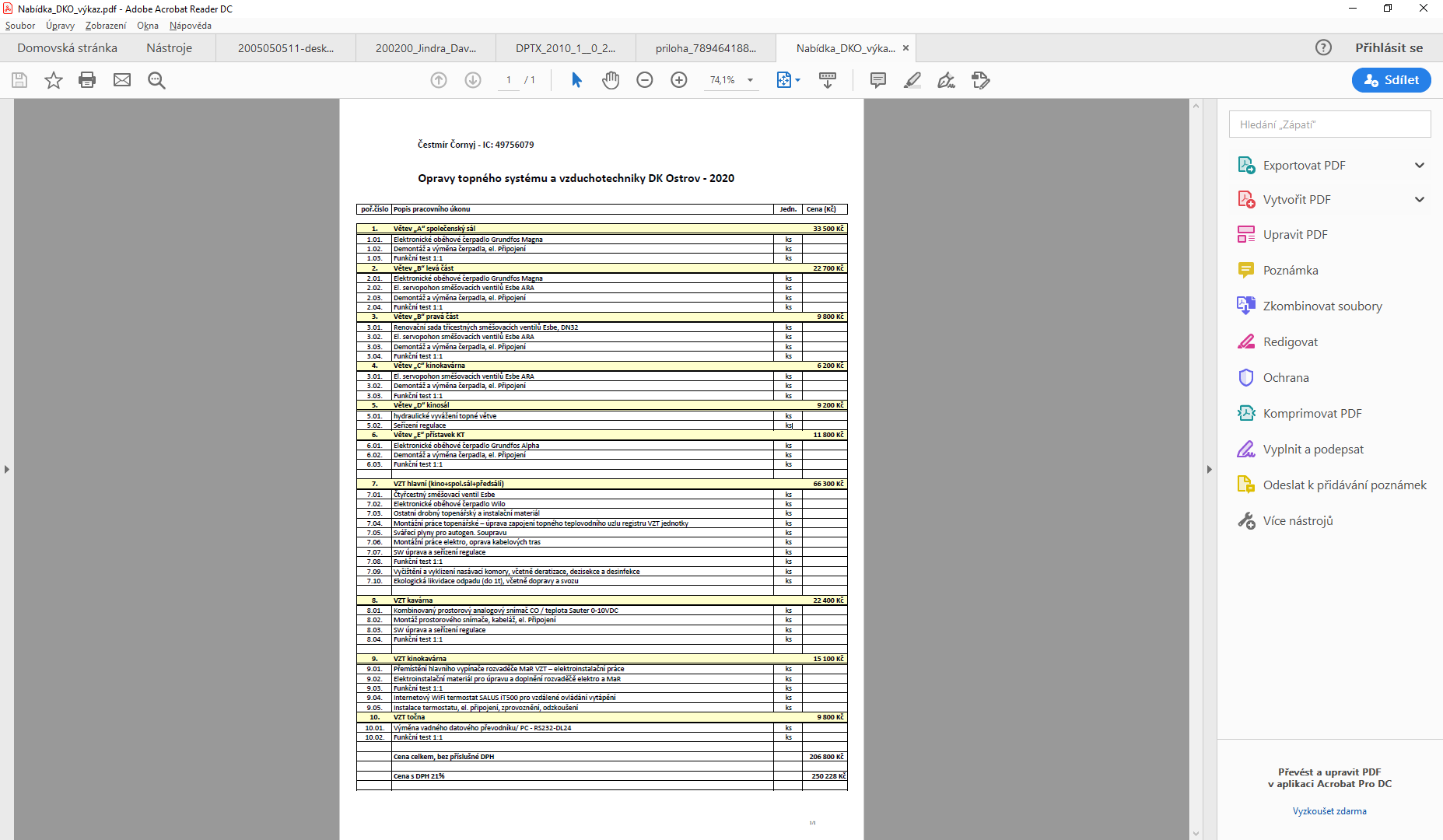 poř.čísloPopis pracovního úkonuPopis pracovního úkonuPopis pracovního úkonuJedn.1.Větev „A“ společenský sálVětev „A“ společenský sálVětev „A“ společenský sál1.01.Elektronické oběhové čerpadlo Grundfos Magna Elektronické oběhové čerpadlo Grundfos Magna Elektronické oběhové čerpadlo Grundfos Magna Elektronické oběhové čerpadlo Grundfos Magna dodávka1.02.Demontáž a výměna čerpadla, el. PřipojeníDemontáž a výměna čerpadla, el. PřipojeníDemontáž a výměna čerpadla, el. PřipojeníDemontáž a výměna čerpadla, el. Připojeníslužba1.03.Funkční test 1:1Funkční test 1:1služba2.Větev „B“ levá částVětev „B“ levá část2.01.Elektronické oběhové čerpadlo Grundfos Magna Elektronické oběhové čerpadlo Grundfos Magna Elektronické oběhové čerpadlo Grundfos Magna Elektronické oběhové čerpadlo Grundfos Magna dodávka2.02.El. servopohon směšovacích ventilů Esbe ARA El. servopohon směšovacích ventilů Esbe ARA El. servopohon směšovacích ventilů Esbe ARA El. servopohon směšovacích ventilů Esbe ARA dodávka2.03.Demontáž a výměna čerpadla, el. PřipojeníDemontáž a výměna čerpadla, el. PřipojeníDemontáž a výměna čerpadla, el. PřipojeníDemontáž a výměna čerpadla, el. Připojeníslužba2.04.Funkční test 1:1Funkční test 1:1služba3.Větev „B“ pravá částVětev „B“ pravá částVětev „B“ pravá část3.01.Renovační sada třícestných směšovacích ventilů Esbe, DN32Renovační sada třícestných směšovacích ventilů Esbe, DN32Renovační sada třícestných směšovacích ventilů Esbe, DN32Renovační sada třícestných směšovacích ventilů Esbe, DN32Renovační sada třícestných směšovacích ventilů Esbe, DN32dodávka3.02.El. servopohon směšovacích ventilů Esbe ARA El. servopohon směšovacích ventilů Esbe ARA El. servopohon směšovacích ventilů Esbe ARA El. servopohon směšovacích ventilů Esbe ARA dodávka3.03.Demontáž a výměna čerpadla, el. PřipojeníDemontáž a výměna čerpadla, el. PřipojeníDemontáž a výměna čerpadla, el. PřipojeníDemontáž a výměna čerpadla, el. Připojeníslužba3.04.Funkční test 1:1Funkční test 1:1služba4.Větev „C“ kinokavárnaVětev „C“ kinokavárnaVětev „C“ kinokavárna3.01.El. servopohon směšovacích ventilů Esbe ARA El. servopohon směšovacích ventilů Esbe ARA El. servopohon směšovacích ventilů Esbe ARA El. servopohon směšovacích ventilů Esbe ARA dodávka3.02.Demontáž a výměna čerpadla, el. PřipojeníDemontáž a výměna čerpadla, el. PřipojeníDemontáž a výměna čerpadla, el. PřipojeníDemontáž a výměna čerpadla, el. Připojeníslužba3.03.Funkční test 1:1Funkční test 1:1služba5.Větev „D“ kinosálVětev „D“ kinosál5.01.hydraulické vyvážení topné větvehydraulické vyvážení topné větvehydraulické vyvážení topné větveslužba5.02.Seřízení regulaceSeřízení regulaceslužba6.Větev „E“ přístavek KTVětev „E“ přístavek KTVětev „E“ přístavek KT6.01.Elektronické oběhové čerpadlo Grundfos Alpha Elektronické oběhové čerpadlo Grundfos Alpha Elektronické oběhové čerpadlo Grundfos Alpha Elektronické oběhové čerpadlo Grundfos Alpha ks6.02.Demontáž a výměna čerpadla, el. PřipojeníDemontáž a výměna čerpadla, el. PřipojeníDemontáž a výměna čerpadla, el. PřipojeníDemontáž a výměna čerpadla, el. Připojeníslužba6.03.Funkční test 1:1Funkční test 1:1služba7.VZT hlavní (kino+spol.sál+předsálí)VZT hlavní (kino+spol.sál+předsálí)VZT hlavní (kino+spol.sál+předsálí)7.01.Čtyřcestný směšovací ventil EsbeČtyřcestný směšovací ventil EsbeČtyřcestný směšovací ventil Esbedodávka7.02.Elektronické oběhové čerpadlo Wilo Elektronické oběhové čerpadlo Wilo Elektronické oběhové čerpadlo Wilo dodávka7.03.Ostatní drobný topenářský a instalační materiálOstatní drobný topenářský a instalační materiálOstatní drobný topenářský a instalační materiálOstatní drobný topenářský a instalační materiáldodávka7.04.Montážní práce topenářské – úprava zapojení topného teplovodního uzlu registru VZT jednotkyMontážní práce topenářské – úprava zapojení topného teplovodního uzlu registru VZT jednotkyMontážní práce topenářské – úprava zapojení topného teplovodního uzlu registru VZT jednotkyMontážní práce topenářské – úprava zapojení topného teplovodního uzlu registru VZT jednotkyMontážní práce topenářské – úprava zapojení topného teplovodního uzlu registru VZT jednotkyMontážní práce topenářské – úprava zapojení topného teplovodního uzlu registru VZT jednotkyslužba7.05.Svářecí plyny pro autogen. SoupravuSvářecí plyny pro autogen. SoupravuSvářecí plyny pro autogen. Soupravudodávka7.06.Montážní práce elektro, oprava kabelových trasMontážní práce elektro, oprava kabelových trasMontážní práce elektro, oprava kabelových trasMontážní práce elektro, oprava kabelových trasslužba7.07.SW úprava a seřízení regulaceSW úprava a seřízení regulaceSW úprava a seřízení regulaceslužba7.08.Funkční test 1:1Funkční test 1:1služba7.09.Vyčištění a vyklizení nasávací komory, včetně deratizace, dezisekce a desinfekceVyčištění a vyklizení nasávací komory, včetně deratizace, dezisekce a desinfekceVyčištění a vyklizení nasávací komory, včetně deratizace, dezisekce a desinfekceVyčištění a vyklizení nasávací komory, včetně deratizace, dezisekce a desinfekceVyčištění a vyklizení nasávací komory, včetně deratizace, dezisekce a desinfekceVyčištění a vyklizení nasávací komory, včetně deratizace, dezisekce a desinfekceslužba7.10.Ekologická likvidace odpadu (do 1t), včetně dopravy a svozuEkologická likvidace odpadu (do 1t), včetně dopravy a svozuEkologická likvidace odpadu (do 1t), včetně dopravy a svozuEkologická likvidace odpadu (do 1t), včetně dopravy a svozuEkologická likvidace odpadu (do 1t), včetně dopravy a svozuslužba8.VZT kavárnaVZT kavárna8.01.Kombinovaný prostorový analogový snímač CO / teplota Sauter 0-10VDCKombinovaný prostorový analogový snímač CO / teplota Sauter 0-10VDCKombinovaný prostorový analogový snímač CO / teplota Sauter 0-10VDCKombinovaný prostorový analogový snímač CO / teplota Sauter 0-10VDCKombinovaný prostorový analogový snímač CO / teplota Sauter 0-10VDCKombinovaný prostorový analogový snímač CO / teplota Sauter 0-10VDCdodávka8.02.Montáž prostorového snímače, kabeláž, el. PřipojeníMontáž prostorového snímače, kabeláž, el. PřipojeníMontáž prostorového snímače, kabeláž, el. PřipojeníMontáž prostorového snímače, kabeláž, el. Připojeníslužba8.03.SW úprava a seřízení regulaceSW úprava a seřízení regulaceSW úprava a seřízení regulaceslužba8.04.Funkční test 1:1Funkční test 1:1služba9.VZT kinokavárnaVZT kinokavárna9.01.Přemístění hlavního vypínače rozvaděče MaR VZT – elektroinstalační prácePřemístění hlavního vypínače rozvaděče MaR VZT – elektroinstalační prácePřemístění hlavního vypínače rozvaděče MaR VZT – elektroinstalační prácePřemístění hlavního vypínače rozvaděče MaR VZT – elektroinstalační prácePřemístění hlavního vypínače rozvaděče MaR VZT – elektroinstalační prácePřemístění hlavního vypínače rozvaděče MaR VZT – elektroinstalační práceslužba9.02.Elektroinstalační materiál pro úpravu a doplnění rozvaděčě elektro a MaRElektroinstalační materiál pro úpravu a doplnění rozvaděčě elektro a MaRElektroinstalační materiál pro úpravu a doplnění rozvaděčě elektro a MaRElektroinstalační materiál pro úpravu a doplnění rozvaděčě elektro a MaRElektroinstalační materiál pro úpravu a doplnění rozvaděčě elektro a MaRElektroinstalační materiál pro úpravu a doplnění rozvaděčě elektro a MaRdodávka9.03.Funkční test 1:1Funkční test 1:1služba9.04.Internetový WiFi termostat SALUS iT500 pro vzdálené ovládání vytápěníInternetový WiFi termostat SALUS iT500 pro vzdálené ovládání vytápěníInternetový WiFi termostat SALUS iT500 pro vzdálené ovládání vytápěníInternetový WiFi termostat SALUS iT500 pro vzdálené ovládání vytápěníInternetový WiFi termostat SALUS iT500 pro vzdálené ovládání vytápěníInternetový WiFi termostat SALUS iT500 pro vzdálené ovládání vytápěnídodávka9.05.Instalace termostatu, el. připojení, zprovoznění, odzkoušeníInstalace termostatu, el. připojení, zprovoznění, odzkoušeníInstalace termostatu, el. připojení, zprovoznění, odzkoušeníInstalace termostatu, el. připojení, zprovoznění, odzkoušeníInstalace termostatu, el. připojení, zprovoznění, odzkoušeníslužba10.VZT točnaVZT točna10.01.Výměna vadného datového převodníku/ PC - RS232-DL24Výměna vadného datového převodníku/ PC - RS232-DL24Výměna vadného datového převodníku/ PC - RS232-DL24Výměna vadného datového převodníku/ PC - RS232-DL24Výměna vadného datového převodníku/ PC - RS232-DL24dodávka10.02.Funkční test 1:1Funkční test 1:1služba